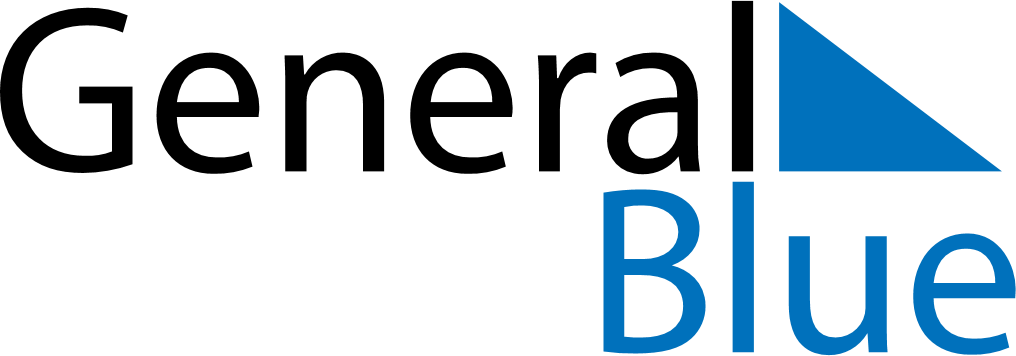 March 2024March 2024March 2024March 2024March 2024March 2024March 2024Veteli, Central Ostrobothnia, FinlandVeteli, Central Ostrobothnia, FinlandVeteli, Central Ostrobothnia, FinlandVeteli, Central Ostrobothnia, FinlandVeteli, Central Ostrobothnia, FinlandVeteli, Central Ostrobothnia, FinlandVeteli, Central Ostrobothnia, FinlandSundayMondayMondayTuesdayWednesdayThursdayFridaySaturday12Sunrise: 7:30 AMSunset: 5:43 PMDaylight: 10 hours and 13 minutes.Sunrise: 7:27 AMSunset: 5:46 PMDaylight: 10 hours and 19 minutes.34456789Sunrise: 7:23 AMSunset: 5:49 PMDaylight: 10 hours and 26 minutes.Sunrise: 7:20 AMSunset: 5:52 PMDaylight: 10 hours and 32 minutes.Sunrise: 7:20 AMSunset: 5:52 PMDaylight: 10 hours and 32 minutes.Sunrise: 7:16 AMSunset: 5:55 PMDaylight: 10 hours and 38 minutes.Sunrise: 7:13 AMSunset: 5:58 PMDaylight: 10 hours and 45 minutes.Sunrise: 7:10 AMSunset: 6:01 PMDaylight: 10 hours and 51 minutes.Sunrise: 7:06 AMSunset: 6:04 PMDaylight: 10 hours and 57 minutes.Sunrise: 7:03 AMSunset: 6:07 PMDaylight: 11 hours and 4 minutes.1011111213141516Sunrise: 6:59 AMSunset: 6:10 PMDaylight: 11 hours and 10 minutes.Sunrise: 6:56 AMSunset: 6:13 PMDaylight: 11 hours and 17 minutes.Sunrise: 6:56 AMSunset: 6:13 PMDaylight: 11 hours and 17 minutes.Sunrise: 6:52 AMSunset: 6:16 PMDaylight: 11 hours and 23 minutes.Sunrise: 6:49 AMSunset: 6:19 PMDaylight: 11 hours and 29 minutes.Sunrise: 6:46 AMSunset: 6:22 PMDaylight: 11 hours and 36 minutes.Sunrise: 6:42 AMSunset: 6:24 PMDaylight: 11 hours and 42 minutes.Sunrise: 6:39 AMSunset: 6:27 PMDaylight: 11 hours and 48 minutes.1718181920212223Sunrise: 6:35 AMSunset: 6:30 PMDaylight: 11 hours and 55 minutes.Sunrise: 6:32 AMSunset: 6:33 PMDaylight: 12 hours and 1 minute.Sunrise: 6:32 AMSunset: 6:33 PMDaylight: 12 hours and 1 minute.Sunrise: 6:28 AMSunset: 6:36 PMDaylight: 12 hours and 7 minutes.Sunrise: 6:25 AMSunset: 6:39 PMDaylight: 12 hours and 14 minutes.Sunrise: 6:21 AMSunset: 6:42 PMDaylight: 12 hours and 20 minutes.Sunrise: 6:18 AMSunset: 6:45 PMDaylight: 12 hours and 26 minutes.Sunrise: 6:14 AMSunset: 6:47 PMDaylight: 12 hours and 33 minutes.2425252627282930Sunrise: 6:11 AMSunset: 6:50 PMDaylight: 12 hours and 39 minutes.Sunrise: 6:07 AMSunset: 6:53 PMDaylight: 12 hours and 45 minutes.Sunrise: 6:07 AMSunset: 6:53 PMDaylight: 12 hours and 45 minutes.Sunrise: 6:04 AMSunset: 6:56 PMDaylight: 12 hours and 52 minutes.Sunrise: 6:00 AMSunset: 6:59 PMDaylight: 12 hours and 58 minutes.Sunrise: 5:57 AMSunset: 7:02 PMDaylight: 13 hours and 4 minutes.Sunrise: 5:54 AMSunset: 7:05 PMDaylight: 13 hours and 11 minutes.Sunrise: 5:50 AMSunset: 7:08 PMDaylight: 13 hours and 17 minutes.31Sunrise: 6:47 AMSunset: 8:10 PMDaylight: 13 hours and 23 minutes.